hadPete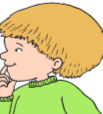 spade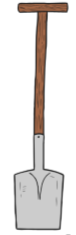 biga.flowerpot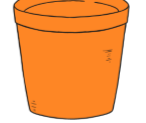 fatMary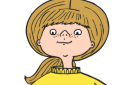 hada.Titch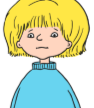 seedtinythehad.